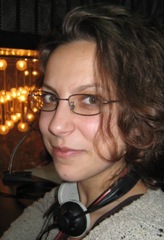 	2013 – up to date – organization and management of interactive lessons on different topics2010 - simultaneous and consecutive interpreting at a forum for Women – Entrepreneurs in Bulgaria 2008 - 2010 – translation of different texts in the sphere of business & economy for a single customer – popular finance company in Bulgaria, interpreting2008 - simultaneous and consecutive interpreting at the 9th International Writers` Meeting; Major language – English, minor languages – Czech and Russian (to English and Bulgarian);2008 – publication (literature analysis) in a year-book of literature analyses and articles, connected with the famous Bulgarian author Yordan Yovkov;2006 – publication (translation of poems from Czech into Bulgarian) in “Czechopis” ;2003 – author of a bilingual (English & Bulgarian) poetry & essays book “The blue horse”;1998 – 2003 – multiple publications in “Elite” newspaper, Silistra;  Also served as an Editor in chief;*Sufficient knowledge for interpreting into Bulgarian and English and translating with a dictionary to Bulgarian and English to a very high level /including specialized texts/Personal InformationSurname / First nameRupchanska, GalinaTelephone Number: +359 887 000 996E-mailSkypeGalexa.pro@abv.bg galexa.proNationalityBulgarianDate of birth30. 05. 1985GenderFemaleProfessional ExperienceDatesJan 2009 – up to date EmployerGalexa Pro LtdOccupation or position heldFreelance Translator & Consultant (Language, HR & Marketing)Main activities and responsibilitiesTranslating from English, Czech, Russian, German, Croatian, Polish, Serbian, Ukrainian, Macedon and Slovak languages;Translating to Bulgarian, English and Czech languages;Interpreting to and from English (mainly specialized) – simultaneous & consecutive Recording and editing English teaching systems and dictionaries into English & Bulgarian, voice messages, jungles and advertisingsTranslating and editing novels from/to English & BulgarianTranslating press releases & audio files from and to English on a daily basis for the biggest telecom operator in Bulgaria – M-telTranslating, Proof, SQC, IQC of movies, commentaries, trailers, series & menus on a daily basis for Deluxe Digital StudiosTeaching English to Bulgarians and Bulgarian to foreigners following own methodologyDatesJune 2007 – Dec 2008Occupation or position heldRecruitment Consultant, In-house translator and interpreter Main activities and responsibilitiesManaging company customers’ activities according to the Sales manager directions;Pre-screening and screening potential candidates in close relationship with recruitment assistants and foreign company branches (managed directly 1 assistant in Bulgaria and 2 abroad);Following and updating candidates and customers DBs;Creating advertising strategies along with the Country manager;Marketing research;Teaching English to the company’s employees – grammar and mainly speaking;Translating from and to English, verbal communication (working language);Translating from and to Czech (occasionally) and Slovak, verbal communication in Czech(occasionally);Translating from Russian (rarely);Translating from German (rarely);EmployerNatek Ltd, World Trade Centre, DatesMay 2007 – Sept 2007 Occupation or position heldHelp Desk Analyst, In-house translator and interpreterMain activities and responsibilitiesCommunication with clients; Technical maintenance of clinical software over the phone;Implementation of administrative tasks;Translating and interpreting from and to English;Translating from and to Czech (occasionally) and Slovak, verbal communication in Czech(occasionally);Translating from Russian (rarely);Translating from German (rarely);Employerc3i-Europe inc.,  Sofia, SofiaDatesOct 2003 – June 2009 Occupation or position heldEnglish teacher, Educational MethodologistMain activities and responsibilitiesAudited teams in different organizations (Piraeus Bank, Biochim bank, etc.);Created and led corporate language courses;Creating individual programs for students;Teaching in groups or individually;Implementing new approaches based on own experience;Translating from and to English; Specialized interpreting; Interpreting on the International Hairdressers` show in Sofia 2006;EmployerPharos - Language and Computing Schools, Sofia & “Modulor” – Education and consultancy Ltd., SofiaDatesOct 2003 – July 2007 (3 years, 9 months), Long term, Service contractOccupation or position heldTranslator, Author & EditorMain activities and responsibilitiesSpecialised interpreting and translating from / to English;Writing and editing articles on different subjects in English and Bulgarian; Employer“АВС-Academica”, Sofia & “АСМ Consult”, SofiaAdditional information Education and training Dates28. 07. 2006 – 25. 08. 2006Level in international classificationCertificate of AttendancePrincipal subjects coveredCzech language, culture studiesOrganisation providing education and training , Dates2003 – 2009Level in national or international classificationMaster Diploma (M.A. in Slavonic Philology)Organisation providing education and trainingSU “St. Kliment Ochridski”, SofiaDates15. 09. 1998 – 24. 05. 2003Level in national or international classificationHigh school DiplomaOrganisation providing education and trainingLH “Peyo Yavorov”, SilistraPersonal skills Mother tongueBulgarianOther languages, Self-assessmentUnderstandingUnderstandingSpeakingSpeakingWritingListeningSpoken interactionSpoken productionEnglishC2C2C2C2C2CzechС1C1B2B2B2German*B2B2A2A2B1Slovak*B2C1---Russian*B2B2---Ukrainian*B1B1---Polish*B1B1---Macedonian*C1C1---Croatian*C1C1---Serbian*C1C1---JapaneseStudied in 1997 for 1 yearStudied in 1997 for 1 yearStudied in 1997 for 1 yearStudied in 1997 for 1 yearStudied in 1997 for 1 yearStudied in 1997 for 1 yearStudied in 1997 for 1 yearStudied in 1997 for 1 yearStudied in 1997 for 1 yearFinnishStudied in 2006 for 1 yearStudied in 2006 for 1 yearStudied in 2006 for 1 yearStudied in 2006 for 1 yearStudied in 2006 for 1 yearStudied in 2006 for 1 yearStudied in 2006 for 1 yearStudied in 2006 for 1 yearStudied in 2006 for 1 yearComputer skillsMs Office Pack, Internet, basic knowledge in Networking